eTwinning project: “ZOO”Subject: “Elephant”Color the elephants and then feed each one of them with a peanut by coloring it.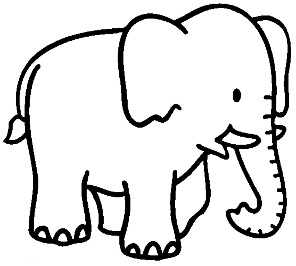 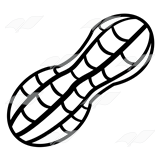 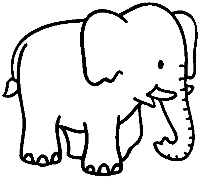 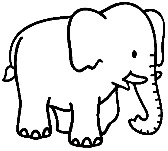 